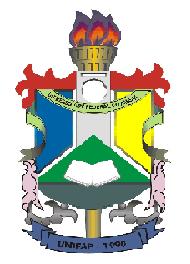 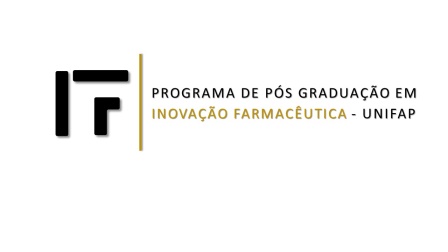 MINISTERIO DA EDUCAÇÃOUniversidade Federal do Amapá – UNIFAPPró-Reitoria de Pesquisa e Pós-graduação – PROPESPGPrograma de Pós-Graduação em Inovação Farmacêutica – PPGIFCREDENCIAMENTO DE DOCENTESMacapá-AP, ________/_________/ 201__.            Assinatura: __________________________________________É obrigatório anexar a este formulário copias dos seguintes documentos: CPF; RG, Diploma de Doutorado, Currículo Lattes atualizadoCategoriaCredenciamento Aprovado    Permanente          Colaborador       VisitanteReunião de ___/ ___/ ____Nome completo (sem abreviações)Nome abreviado (como prefere ser chamado)Data de NascimentoMatricula SIAPECPF PASEPRGÓrgão expedidorUFData de emissãoRegime de TrabalhoCategoriaÁrea de atuação    20h        40h       DE      Adjunto__     Associado ___      TitularResidência - LogradouroBairroCidadeUFCEPTelefone fixoCelularFaxE-mailInstituiçãoLogradouroBairroCidadeUFCEPTelefone fixoCelularFaxE-mail (institucional)Formação/TituloÁreaInstituiçãoAno (final)Pós-DoutoradoDoutoradoMestradoGraduaçãoLinha de Pesquisa de atuaçãoEntrada no PPGIFSaída no PPGIF